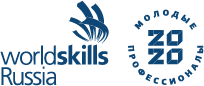 ПАМЯТКА ЭКСПЕРТУ ВОРЛДСКИЛЛС РОССИЯ1. ПРОЦЕДУРА ПРОЛОНГАЦИИ СВИДЕТЕЛЬСТВЗа месяц до окончания срока действия свидетельства экспертам приходит уведомление на электронную почту, с которой зарегистрированы в eSim, о необходимости пролонгации.Эксперты пролонгируют свои свидетельства самостоятельно, в личном кабинете в eSim (кнопка «Продлить срок действия»). 1.1 Свидетельства на право проведения региональных чемпионатов:Пролонгация свидетельства возможна автоматически, в личном кабинете эксперта в eSim, если:свидетельство действует (автопролонгация открывается за 30 дней до окончания свидетельства) или его срок закончился не более 30 календарных дней назад;у эксперта есть чемпионатная активность по соответствующей компетенции за прошедший год.После пролонгации номер свидетельства остается прежним, меняется только дата выдачи. Новое свидетельство подгружается в личный кабинет эксперта в eSim.При возникновении технических вопросов нужно обратиться в службу тех. поддержки feed@worldskills.ruЕсли в течение 30 дней после окончания срока действия свидетельства эксперт не пролонгировал свое свидетельство, но у него есть чемпионатная активность за прошедший год, то он также может в течение года с даты окончания срока действия свидетельства пролонгировать свидетельство, успешно пройдя тестирование на знание стандартов WSR. Для этого эксперт должен обратиться в свой РКЦ. РКЦ определяет три варианта даты и времени сдачи тестирования и направляет соответствующую заявку специалисту по сопровождению дистанционного образования Юлии Голосовой j.golosova@worldskills.ruЕсли у эксперта нет чемпионатной активности по соответствующей компетенции за прошедший год (демонстрационный экзамен не засчитывается), то ему необходимо заново пройти обучение в Академии Ворлдскиллс Россия.1.2 Свидетельство на право оценки демонстрационного экзамена (далее – ДЭ):Пролонгация свидетельства возможна автоматически, в личном кабинете эксперта в eSim, если:свидетельство действует (автопролонгация открывается за 30 дней до окончания свидетельства) или его срок закончился не позднее 30 календарных дней назад;эксперт принимал участие в ДЭ за прошедший год.После пролонгации номер свидетельства остается прежним, меняется только дата выдачи. Новое свидетельство также подгружается в личный кабинет эксперта.Если у эксперта нет истории участия в ДЭ за прошедший год и/или прошло более 30 дней со дня окончания срока действия свидетельства, то ему необходимо заново пройти обучение на платформе Академии Ворлдскиллс Россия.2. ПРОЦЕДУРА СМЕНЫ КОМПЕТЕНЦИИ2.1 Свидетельство на право проведения региональных чемпионатов:Для изменения компетенции в свидетельстве на право проведения чемпионатов эксперту необходимо заполнить и подписать заявление с обоснованием замены (шаблон заявления есть на сайте https://worldskills.ru/o-nas/dokumentyi/dokumentyi-po-proektam/). Подписанный скан заявления нужно направить на эл. адрес Любови Овчинниковой (l.ovchinnikova@worldskills.ru) или Дарьи Силаевой (expert@worldskills.ru). Замена компетенции может быть произведена один раз за весь срок действия свидетельства (2 года с даты выдачи): При отсутствии чемпионатного опыта - заявление рассматривается уполномоченным сотрудником Технического департамента;При наличии чемпионатного опыта - заявление направляется на согласование менеджеру компетенции, на которую переводится эксперт.После одобрения замены компетенции эксперт может скачать новое свидетельство в личном кабинете в eSim (номер и дата выдачи свидетельства остаются прежними).2.2. Свидетельство на право оценки демонстрационного экзаменаЗамена компетенции в свидетельстве на право оценки ДЭ по заявлению не производится. Для возможности получения свидетельства на право оценки ДЭ по компетенции отличной от текущей, эксперту необходимо пройти повторный курс обучения и тестирования на Платформе Академии ВСР (https://worldskillsacademy.ru/#/programs).Получение нового свидетельства на право оценки ДЭ возможно не чаще одного раза в два года.3. ПРОЦЕДУРА СЕРТИФИКАЦИИ ЭКСПЕРТОВ ВОРЛДСКИЛЛС РОССИЯ3.1 Сертификация Международного эксперта и Менеджера компетенции (по приказу)Для сертификации международного эксперта (МЭ) и менеджера компетенции (МК) по упрощенной процедуре необходимо соблюдение 2-х условий:1. Включение эксперта в Приказ о назначении на должность МЭ/МК;2. Успешная сдача тестирования на знание стандартов и правил чемпионата (общее количество баллов >80).При соблюдении перечисленных требований издается приказ о сертификации и эксперту оформляется сертификат. Срок действия сертификата – 2 года. Сертификат направляется на эл.почту эксперта.3.2 Сертификация членов Национальной сборной Ворлдскиллс Россия - участников мировых чемпионатов и чемпионатов Европы (по приказу)*Члены Национальной сборной Ворлдскиллс Россия могут быть сертифицированы по упрощенной процедуре при соблюдении 2-х требований:1. Конкурсант должен принять участие в Чемпионатах EuroSkills и/или WorldSkills International;2. Конкурсант должен успешно пройти тестирование на знание стандартов и правил чемпионата (общее количество баллов >80).При соблюдении перечисленных требований издается Приказ о сертификации членов Национальной сборной Ворлдскиллс Россия, после чего выписывается сертификат. Срок действия сертификата – 2 года. Сертификат направляется на эл.почту менеджера компетенции и члену Национальной сборной Ворлдскиллс Россия.* Одним из оснований для издания Приказа о сертификации членов Национальной сборной Ворлдскиллс Россия также является Протокол решения экспертного совета о сертификации Членов Национальной сборной Ворлдскиллс Россия. 3.3 Стандартная процедура сертификации (прохождение сертификационной комиссии)Стандартная процедура сертификации включает в себя два последовательных этапа:1 этап (заочный) – сбор и направление всех необходимых документов (перечень документов перечислен в Положении о сертификации экспертов) на эл.почту certification@worldskills.ru. После подтверждения ответственного сотрудника Технического департамента (ТД) в ответном эл.письме, что все документы получены и приняты*, эксперт обязан сообщить об этом Менеджеру компетенции для дальнейшего согласования даты и времени проведения сертификационной комиссии.2 этап (очный) – прохождение сертификационной комиссии при участии минимум 3-х человек: международный эксперт/менеджер компетенции, сотрудник ТД и сертифицированный эксперт.На основании положительного решения сертификационной комиссии эксперту выписывается сертификат. При вынесении отрицательного решения комиссия устанавливается запрет на повторное прохождение сертификационной комиссии в следующие 180 дней. Срок действия сертификата – 2 года. Сертификат направляется на эл.почту менеджера компетенции в обязательном порядке, эксперту – на усмотрение сотрудника ТД.*Эксперт, не предоставивший полный пакет документов для сертификации, не может быть допущен к прохождению сертификационной комиссии.3.4 Пролонгация сертификата (на основании заявления от менеджера компетенции)По окончании срока действия сертификата, он может быть пролонгирован в упрощенном порядке на основании служебной записки Менеджера компетенции (при условии активного участия эксперта в движении Ворлдскиллс за прошедшие 2 года). На основании поданных служебных записок от Менеджеров компетенций издается приказ о пролонгации сертификатов, и выписывается новый сертификат с новым номером на 2 года. Сертификат направляется на эл.почту менеджера компетенции в обязательном порядке, эксперту – на усмотрение сотрудника ТД.Важно: Пролонгация сертификатов менеджеров компетенций и международных экспертов производится на основании Приказа о назначении на должность МЭ/МК без подачи заявления на пролонгацию.